«27» октябрь 2021й                            №101                                  «27»октября  2021г     О назначении публичных слушаниях по вопросу проекта планировки и межевания территории для размещения линейных объектов Восточный подъезд, объездная дорога к деревни ВерхнебиккузиноВ соответствии со ст. 5.1 Градостроительного кодекса Российской Федерации,статьей 28 Закона РФ от 06.10.2003 №131-ФЗ «Об общих принципах организации местного самоупрпавления в Российской Федерации», Совет сельского поселения Нижнебиккузинский  сельсовет муниципального района Республики Башкортостан Совет сельского поселения Нижнебиккузинский   сельсовет муниципального района Республики Башкортостан                                               Р Е Ш И Л:1. Назначить публичные слушания 29 ноября 2021 года в 10 часов 00 минут в здании СК в д.Верхнебиккузино, ул. Набережная, д.20  по вопросу проекта планировки и межевания территории для размещения линейных объектов Восточный подъезд, объездная дорога к деревни Верхнебиккузино.2.Обязанности комиссии по проведению публичных слушаний возложить на депутатов Совета.     1)Айдарбиков Я.Ф.-председатель Совета сельского поселения Нижнебиккузинский сельсовет муниципального района Кугарчинский район Республики Башкортостан     2)Сулейманова Л.М.-председатель постоянной комиссии по развитию предпринимательства, земельным вопросам ,благоустройству и экологии.     3)Ибрагимова Альфия Хуснулловна- председатель постоянной комиссии по соблюдению регламента Совета, статусу и этике депутата.3.Утвердить Порядок учета предложений по вопросу проекта планировки и межевании территории для размещения линейных объектов Восточный подъезд, объездная дорога к деревни Верхнебиккузино,а также участие граждан в его обсуждении (приложение №1)  4. Опубликовать настоящее решение  в районной газете  Кугарчинские вести  и обнародовать на информационном стенде в здании администрации сельского песеления  Нижнебиккузинский сельсовет.  Глава сельского поселения                                           Я.Ф.Айдарбиков,                                                                                     Приложение №1                                                                                    к решению Совета сельского                                                                             поселения Нижнебиккузинский                                                                             сельсовет муниципального района                                                                             Кугарчинский район Республики                                                                             Башкортостан                                                                              от «27»октября 2021года № 101                                              ПОРЯДОК        Учета предложений по вопросу проекта планировки и межевания территории для размещения линейных объектов Восточный подъезд, объездная дорога к деревни Верхнебиккузино,а также участие граждан в его обсуждении1.Жители сельского поселения Нижнебиккузинский сельсовет муниципального района Кугарчинский район Республики Башкортостан имеют право в десятидневный срок со дня обнародования проекта планировки и межевания территории для размещения линейных объектов  Восточный подъезд, объездная дорога к деревни Верхнебиккузино в письменной форме вносить свои предложения в Совет сельского поселения Нижнебиккузинский сельсовет муниципального района Кугарчинский район Республики Башкортостан по адресу: РБ,Кугарчинский район, д.Нижнебиккузино,ул.Победы,д.36,а также участвовать в публичных слушаниях по обсуждению размещения объекта капитального строительства ,порядок организации и проведения, которых определяется Положением.2.Предложения по вопросу проекта планировки и межевания территории для размещения линейных объектов Восточный подъезд, объездная дорога к деревни Верхнебиккузино должны содержать фамилию, имя, отчество, дату и место рождения, серию, номер и дату выдачи паспорта гражданина или иного заменяющего его документа, наименование и код органа выдавшего паспорт гражданина или иной заменяющий его документ.    3.Предложения по вопросу проекта планировки и межевания территории для размещения линейных объектов Восточный подъезд, объездная дорога к деревни Верхнебиккузино учитываются Комиссией Совета сельского поселения Нижнебиккузинский сельсовет муниципального района Кугарчинский район Республики Башкортостан по подготовке и проведению публичных слушаний (далее-Комиссия) в журнале учета и предложений, который должен быть прошит и пронумерован.   4.Предложения по вопросу проекта планировки и межевания территории для размещения линейных объектов Восточный подъезд, объездная дорога к деревни Верхнебиккузино актов рассматриваются, обобщаются и учитываются Комиссией. Комиссия выносит указанное предложение на рассмотрение Совета с рекомендацией об их принятия или отклонении.БАШКОРТОСТАН  РЕСПУБЛИКАҺЫКүгәрсен районымуниципаль районынынТүбәнге Биккужа ауылСоветы ауыл биләмәһе Советы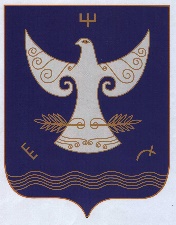 РЕСПУБЛИКА  БАШКОРТОСТАНСовет сельского поселения Нижнебиккузинский сельсоветмуниципального районаКугарчинский районРЕСПУБЛИКА  БАШКОРТОСТАНСовет сельского поселения Нижнебиккузинский сельсоветмуниципального районаКугарчинский район453338, Түбәнге Биккужа ауылы,Енеу урамы, 36453338, д. Нижнебиккузино,ул. Победы, 36453338, д. Нижнебиккузино,ул. Победы, 36       КАРАР       КАРАР                           РЕШЕНИЕ                           РЕШЕНИЕ